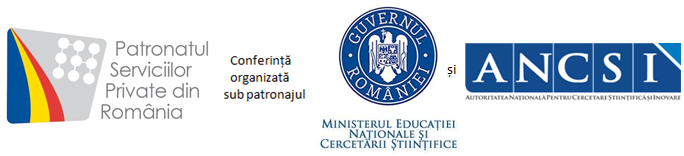             FORMULAR DE CONFIRMARE A PARTICIPĂRIIla conferințaCompetitivitate, inteligență și valoare adăugată prin servicii private –SERVICII DE INOVARE-DEZVOLTARE ”, ediția a II a.15 aprilie 2016, Hotel Hilton, Sala Regina Maria, parter, Str. Episcopiei nr. 1-3, sector 1, Bucuresti, ora 0900, București	Vă rugăm să completați formularul de mai jos și să îl transmiteți prin e-mail la adresa office@patronatsp.ro	Confirmăm prin prezenta participarea următorilor reprezentanţi din partea organizaţiei:Taxa de participare la conferință este de:100 lei/persoană, pentru organizațiile membre ale Patronatului Serviciilor Private din România (aderarea se poate face online prin accesarea formularului de la adresa http://www.patronatsp.ro/adera/);200 lei/persoană, pentru ceilalți participanți.       Taxa de participare se va achita în contul IBAN RO87 BTRL RONC RT02 7239 6401, deschis la Banca Transilvania - Sucursala Lipscani, având ca beneficiar Patronatul Serviciilor Private din România, CUI 17880686Date organizaţieDenumire:Date organizaţieNr. înregistrare la Reg.Com.:Date organizaţieCod Fiscal:Date organizaţieSediu:Date organizaţieIBANDate organizaţieBancaDate organizaţieTelefon:Date organizaţieE-mail:Date participanţiNr.Numele şi prenumeleFuncţiaDate participanţi1.Date participanţi2.Date participanţi3.Persoană de contact din parteaorganizatorilor:Doamna Ioana ALEXANDRUTelefon: 0723.845.563E-mail: office@patronatsp.ro Parteneri media: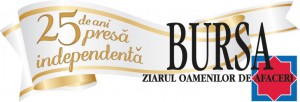 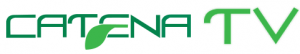 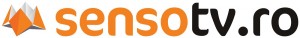 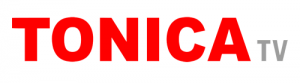 